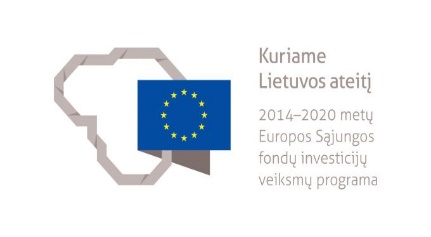 Europos Sąjungos struktūrinių fondų bendrai finansuojamas projektas 08.4.1-ESFA-V-416-23-0001  „Kompleksinė pagalba Joniškio rajono šeimoms“KVIETIMASLapkričio mėn. organizuojami seminarai:Tėvams, auginantiems neįgalų vaiką.Seneliams, kaip seneliai virsta tėvais.Grupiniai užsiėmimai:STEP programos užsiėmimai( įvairaus amžiaus vaikų tėvams skirta programa, kuria siekiama ugdyti ir tobulinti vaiko auklėjimo įgūdžius).Bendravimo ir elgesio kultūros įgūdžių tobulinimas paaugliams.Kviečiame dalyvauti visus norinčius.(Laikas ir vieta priklausys nuo surinktų grupių.)Registracija tel. 861251193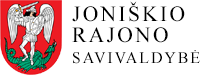 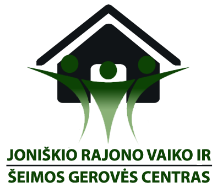 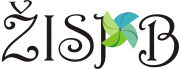 